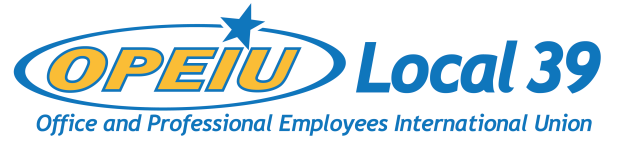 OPEIU Local 39 – Executive Board Meeting Minutes 	May 11, 2022Meeting start 5:00 PM via ZoomPresident – Kathryn Bartlett-Mulvihill - present Vice President – Tyler Albrecht - presentSecretary Treasurer – Lori Richardson - presentRecording Secretary – Kelsey Hahn - presentTrustee 1 – DeAnna Braaksma - presentTrustee 2 – Mike Pionke - presentTrustee 3 – Vacant Trustee 4 – VacantTrustee 5 – JoAnn Hake - presentTrustee 6 – Debi Eveland - presentApprove April 13, 2022, Executive Board Minutes – Past business item 8 – change “last year” to “last elections”. Motion to approve as amended Richardson, second Albrecht, approved. Business Agent’s Reports – LCN ongoing, no tentative agreements yet even. Working with legal for our staff at IBEW 14, waiting on settlement agreement. Issues with CMG not fulfilling information requests. Solarus starting bargaining soon. Albrecht relocating 6/30 – issues with working remote/international move, local still trying to negotiate.Secretary-Treasurer’s Report – still getting organizer contract payments from int’l even though we have notified them we no longer have one. CMG picket went over budget, still waiting on some receipts, approved for $2400 but so far $2455 and still receipts outstanding, Braaksma ballpark of $3000. Another picket coming up, still have signs etc. from last one, also drinks/other supplies left over that can be used. Evica wants to send out postcards etc. too but would need to be approved by board & needs an actual proposal before we can vote on it. Pionke: 11 board members, want to send 25 postcards each.Dues rollout going ok, some partial refunds needed & Carpenters still on old rate. CUNA Inc – several members in arrears from when dues withdrawal wasn’t working – need to repay to technically remain active members. Bartlett-Mulvihill will send out letter reminding members to pay.Richardson: steward stipends etc. moving to direct deposit, will collect info by end of the month.Past Business1. Policies and Procedures Review Draft – open 2. Website – open / have been provided $7500 cost for updating site.3. Teleconferencing / New Phones: open – Currently paying $100+/month for a phone we don’t use much but we’ve had the number forever, Bartlett-Mulvihill researching VOIP, Zoom offers VOIP services for $120/yr. + $.024 minute. With minimal use, should just be the monthly fee. Albrecht: Motion to move from Nextiva VOIP telephony service to Zoom VOIP telephony service. Pionke second, approved.5. Ullico – recommending Anti-discrimination & sexual harassment policies for the local.  Required for 2023 premium.6. Constitution – update for new dues rate and other provisions.7.  Replacement Business Representative – replacing Adrienne, bringing Debi back on full-time (salary, benefits), posting for the job.New Business1. Board interviews applicant, Ted Rowley.  Set time, which board members attending, questions. – Tuesday or Thursday. Basics: contract negotiation, member relations. Bonus stuff: organizing, social media, Roberts Rules? Rowley worked with USW & Teamsters, lots of variety, left because of internal politics. Thursday better – 4:30. Albrecht, Hahn, Pionke, Richardson available.2.  Schedule trustee audit for 1st quarter 2022. – Richardson to contact others to schedule.3. Q-Meeting Prep.  Board Election and how to get back to our timeline. – Bartlett-Mulvihill per Lanigan: board can motion to end one of the block terms early & run nominations to get back on schedule – better with DOL to shorten rather than lengthen term. Hake: had to do at L95, worked fine. Could then do elections & update dates in constitution. President, Rec. Secretary, Trustees 2/3/5 are block 2; VP, Treasurer, Trustees 1/4/6 are block 1. Need to verify timelines before presenting at quarterly next week.AMENDED MINUTES 5/13/22 after review of election timelines, motion passed via email. Albrecht: Motion to modify Executive Board election term end date for Block 1, containing VP, Treasurer, Trustees – 1, 6, 4, from February 2023 to November 2022. This motion’s intent is to return the executive board elections schedule to be in line with the constitution. Second Hake. Approved. 4. LCN – Approve cost for print flyers on-boarding new employees. – About 200 pieces, getting quotes, $150 or so plus shipping. Hahn: motion to approve up to $200 for onboarding materials for LCN employees. Pionke second, approved.5. Bus. Mgr./Bus. Rep. – contract renewals due by 6/1 or first payroll following 6/1. Richardson: motion to approve 3% increase on contract renewals for Business Manager & Business Rep. Hahn second. Braaksma: how are finances with dues change? Bartlett-Mulvihill: so far not many opt-outs, OK for now especially if LCN and/or CRL start paying. Approved.Pionke motion to adjourn, Hahn second. Adjourned 6:13 PM.